-громко спеть любимую песню;-пометать дротики в мишень;-попрыгать на скакалке;-используя «стаканчик для криков», высказать свои отрицательные эмоции;-налить в ванну воды, запустить в нее несколько пластмассовых игрушек и бомбить их каучуковым мячом;-пускать мыльные пузыри;-устроить бой с боксерской грушей;-полить цветы;                                                                                                                                                         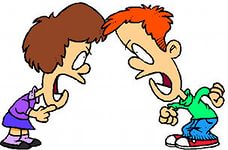 -быстрыми движениями руки стереть с доски; -забить несколько гвоздей в мягкое бревно                                         -пробежать несколько кругов вокруг дома;-передвинуть в квартире мебель (или отдельные предметы мебели);   -поиграть в «настольный футбол» (баскетбол, хоккей);-постирать белье;-отжаться от пола максимальное количество раз;	         -устроить соревнование «Кто громче кричит», «Кто выше прыгнет», «Кто быстрее пробежит»;-стучать карандашом по парте;-скомкать несколько листов бумаги, а затем их выбросить;-быстрыми движениями руки нарисовать обидчика, а затем зачеркнуть его;-слепить из пластилина фигуру обидчика и сломать ее.В ряде случаев при проявлениях детской агрессии требуется срочное вмешательство взрослых. Это экстренное вмешательство нацелено на уменьшение или избегание агрессивного поведения в напряженных, конфликтных ситуациях. Для более конструктивного воздействия на агрессивные реакции детей разработаны специальные рекомендации для педагогов и родителей.Каковы они?-спокойное отношение в случае незначительной агрессии;-акцентирование внимания на поступках (поведении), а не на личности;-контроль над собственными негативными эмоциями;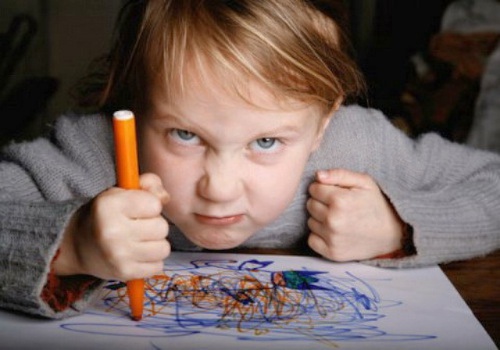 -снижение напряжения ситуации;	-обсуждение проступка;-сохранение положительной репутации ребенка;-демонстрация модели неагрессивного поведения.